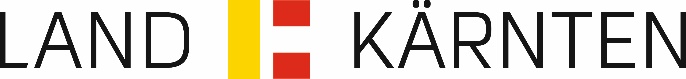 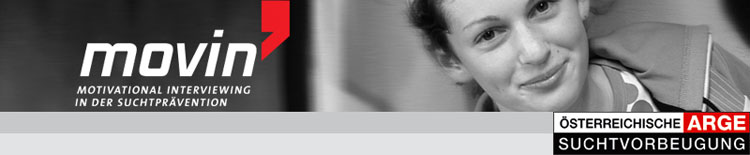 A N M E L D U N GIch melde mich verbindlich zum Auffrischungsseminar „movin` - Motivierende Gesprächsführung“ am  07. November 2019 an:Vor- und Nachname:………………………………………………………….Institution:………………………………………………………………………Straße:………………………………………………………………………….PLZ und Ort:……………………………………………………………………Tel.:……………………………………………………………………………..E-Mail:………………………………………………………………………….Datum:……………………………      Anmeldung per E-Mail  bis spätestens 14. 10. 2019 an:Amt der Kärntner Landesregierung, Abt. 5 – Gesundheit und PflegeUA Prävention und SuchtkoordinationBahnhofplatz 5/2, 9021 Klagenfurt am WörtherseeTel.: 050 536-DW 15115annemarie.lenko@ktn.gv.ateveline.kriechbaum-wladika@ktn.gv.at